Некоммерческая организация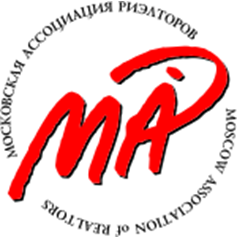 «Московская Ассоциация-Гильдия Риэлтеров»г. Москва, Варшавское шоссе, д. 94, офис МАРтел.: 8 (495) 363-17-89, e-mail: post@mar.ruwww.mar.ruУчебный план«Специалист по операциям с недвижимостью (брокер)»№Наименование разделов, дисциплин и темВсего часов1.Основы брокерской деятельностиВведение в недвижимость. Основные понятия рынка недвижимости и сделок с ним.Организация брокерской деятельности в РФ.Роль общественных объединения в формировании цивилизованного рынка недвижимости.Система добровольной сертификации на рынке недвижимости РФ.Национальный стандарт «Услуги брокерские на рынке недвижимости».Типовая структура агентства недвижимости.Технология оказания брокерских услуг.82.Новое в законодательстве, регулирующем рынок недвижимостиГражданское законодательство в сфере недвижимости.Жилищное законодательство в сфере недвижимости.Регистрация прав на недвижимость и сделок с ними.93.Земельное законодательствоЗемельное право и опросы земельного законодательства.Право собственности на землю.Рынок земли РФ.34.Операции с недвижимым имуществомКупля-продажа: общие положения, существенные условия, продажа предприятия.Мена, общие положения и существенные условия (продажа на условиях встречной покупки).Дарение, общие положения и существенные условия. Рента, общие положения и существенные условия.Аренда и наем объектов недвижимого имущества.Доверительное управление недвижимым имуществом.Недействительность сделки и основания признания их таковыми55.Судебная практика. Спорные вопросы возникновения, обременения, перехода и прекращения прав на недвижимое имущество.36.Комитет по защите прав потребителей НАР27.Налогообложение недвижимостиЗаконодательная и нормативная база налогообложения недвижимости.Особенности налогообложения операций с недвижимостью.Практика рассмотрения споров с налоговыми органами.38.Ипотека на рынке недвижимостиПонятие ипотеки. Модели.История ипотеки, текущее состояние, сравнение программ.Организация работа риэлтерской компании при проведении ипотечной сделки.39.Оценка недвижимостиОпределение оценки.Понятие о пакете прав.Нормативная оценка объектов недвижимого имущества органами БТИ.Рыночная стоимость.210.Страхование на рынке недвижимостиСтрахование профессиональной ответственности при осуществлении брокерской деятельности.Страхование прав собственности (титул).Участие страховщика в системе разрешения споров.311.Тренинг «Управление продажами»812.Менеджмент в недвижимостиОсновы менеджмента.Типовая структура агентства недвижимости.Положения о структурных подразделениях, должностные инструкции сотрудников.Кадровая политика.Понятие о корпоративном имидже фирмы.1213.Технология оказания брокерских услугПроцедура обслуживания клиента.Организация и построение системы внутреннего контроля.Юридическое оформление взаимоотношений.Организация и проведение совместных сделок.Организация взаиморасчётов.Фактическое и юридическое завершение сделки. 2014.Маркетинг и рекламаОсновы маркетинга.Информационное обеспечение риэлтерской деятельности.Выбор маркетинговой стратегии риэлтерской компании, её обоснование.Реклама в брокерском бизнесе.1015.Управление недвижимостью и инвестирование в недвижимостьПсихологические аспекты управления недвижимостью.Договор управления. Обследование собственности.Управление недвижимым имуществом кондоминиума, офисными объектами.Организация технического обслуживания и эксплуатации жилых помещений и офисных зданий.Современная практика инвестиционного процесса строительства и реконструкции.Развитие новых форм финансирования проектов. 616.Бизнес-туры1617.Итоговый контроль5ИтогоИтого121